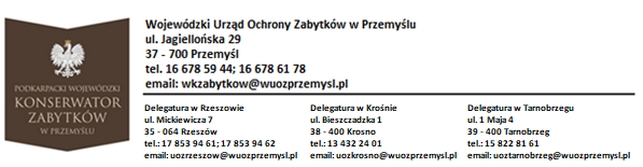 miejscowość ..…………… data ……………..						       ......................................................................	......................................................................……………………………………………..Wnioskodawca: imię, nazwisko i adres lub nazwa, siedziba i adres)		Wojewódzki Urząd Ochrony Zabytków		z/s w PrzemyśluDelegatura w…………………….WNIOSEKo wydanie pozwolenia na prowadzenie badań archeologicznych/nadzorów archeologicznych Wnoszę o wydanie pozwolenia na poszukiwanie zabytków na podstawie art. 36 ust. 1 pkt 5 ustawy            z dnia 23 lipca 2003 r. o ochronie zabytków i opiece nad zabytkami /tj. Dz.U. z 2017 r. poz.2187 ze zm./ oraz § 9 rozporządzenia Ministra Kultury i Dziedzictwa Narodowego z dnia  2 sierpnia 2018 r.w sprawie prowadzenia prac konserwatorskich, prac restauratorskich i badań konserwatorskich przy zabytku wpisanym do rejestru zabytków albo na Listę Skarbów Dziedzictwa oraz robót budowlanych, badań architektonicznych i innych działań przy zabytku wpisanym do rejestru zabytków, a także badań archeologicznych i poszukiwań zabytków/Dz. U. 2018 poz.1609/Wskazanie miejsca prowadzenia badań/nadzorów i określenie badanego zabytku/ stanowiska archeologicznego:A)miejscowość . . . . . . . . . . . . . . . . . . . . . . . .województwo . . . . . . . . . . . . . . . . . . . . . . . powiat . . . . . . . . . . . . . . . . . . . . . . . . . . . . .gmina. . . . . . . . . . . . . . . . . . . . . . . . . . . . . .ulica. . . . . . . . . . . . . . . . . . . . . . . . . . . . . . .B)1nadleśnictwo . . . . . . . . . . . . . . . . . . . . . . . .leśnictwo . . . . . . . . . . . . . . . . . . . . . . . . . . .kwadrat . . . . . . . . . . . . . . . . . . . . . . . . . . . . oddział . . . . . . . . . . . . . . . . . . . . . . . . . . . . .C)Nr obszaru AZP. . . . . . . . . . . . . . . . . . . . . . Nr stanowiska na obszarze . . . . . . . . . . . . . Nr stanowiska w miejscowości . . . . . . . . . .Obręb geodezyjny2 . . . . . . . . . . . . . . . . . . . . Godło mapy 1:10 000 . . . . . . . . . . . . . . . . . Nr arkusza mapy 1: 10 000 . . . . . . . . . . . . . Nr działki geodezyjnej . . . . . . . . . . . . . . . . .1 Dotyczy stanowisk zlokalizowanych w obrębie Lasów Państwowych.2 Dotyczy stanowisk miejskich.   Uzasadnienie wniosku:  . . . . . . . . . . . . . . . . . . . . . . . . . . . . . . . . . . . . . . . . . . . . . . . . . . . . . . . . . . . . . . . . . . . . . . . . . . .   . . . . . . . . . . . . . . . . . . . . . . . . . . . . . . . . . . . . . . . . . . . . . . . . . . . . . . . . . . . . . . . . . . . . . . . . . . .   . . . . . . . . . . . . . . . . . . . . . . . . . . . . . . . . . . . . . . . . . . . . . . . . . . . . . . . . . . . . . . . . . . . . . . . . . . .   . . . . . . . . . . . . . . . . . . . . . . . . . . . . . . . . . . . . . . . . . . . . . . . . . . . . . . . . . . . . . . . . . . . . . . . . . . .   . . . . . . . . . . . . . . . . . . . . . . . . . . . . . . . . . . . . . . . . . . . . . . . . . . . . . . . . . . . . . . . . . . . . . . . . . . .   . . . . . . . . . . . . . . . . . . . . . . . . . . . . . . . . . . . . . . . . . . . . . . . . . . . . . . . . . . . . . . . . . . . . . . . . . . .   . . . . . . . . . . . . . . . . . . . . . . . . . . . . . . . . . . . . . . . . . . . . . . . . . . . . . . . . . . . . . . . . . . . . . . . . . . . Klauzula informacyjnaW związku z pozyskiwaniem danych osobowych informujemy, zgodnie z zapisami ogólnego rozporządzenia o ochronie danych osobowych z dnia 27 kwietnia 2016 r. (dalej: RODO), że:Administratorem Pani/Pana danych osobowych jest Podkarpacki Wojewódzki Konserwator Zabytków, ul. Jagiellońska 29, 37-700 Przemyśl,Pani/Pana dane osobowe przetwarzane będą w celu realizacji ustawowych zadań Podkarpackiego Wojewódzkiego Konserwatora Zabytków – na podstawie art. 6 ust. 1 lit. a i c oraz art. 9 ust. 2 lit. g RODO,Pani/Pana dane osobowe będą przetwarzane przez okres niezbędny do realizacji celu przetwarzania wskazanego w pkt 2, w tym przechowywane do momentu wygaśnięcia obowiązku archiwizacji danych wynikającego z przepisów prawa,odbiorcami Pani/Pana danych osobowych będą wyłącznie podmioty uprawnione do uzyskania danych osobowych na podstawie przepisów prawa lub zawartych umów,podanie danych osobowych jest obowiązkowe i umożliwi realizację ustawowych zadań Podkarpackiego Wojewódzkiego Konserwatora Zabytków oraz załatwienie inicjowanych przez Panią/Pana spraw. W przypadku ich niepodania nie będzie możliwe załatwienie Pani/Pana spraw,przysługuje Pani/Panu prawo do:żądania dostępu do danych osobowych na podstawie art. 15 RODO,sprostowania swoich danych na podstawie art. 16 RODO,ograniczenia przetwarzania danych na podstawie art. 18 RODO oraz ich usunięcia po ustaniu okresu przechowywania, w myśl obowiązujących przepisów,przysługuje Pani/Panu prawo do cofnięcia zgody, na podstawie której przetwarzane są Pani/Pana dane osobowe (jeśli przetwarzanie odbywa się na podstawie Pani/Pana zgody),przysługuje Pani/Panu prawo do wniesienia sprzeciwu wobec przetwarzania danych osobowych, jednak pozytywne rozpatrzenie Pani/Pana sprzeciwu wobec przetwarzania danych musi być zgodne z przepisami prawa, na podstawie których odbywa się przetwarzanie,przysługuje Pani/Panu prawo do przenoszenia swoich danych, jednak pozytywne rozpatrzenie Pani/Pana prawa do przeniesienia Pani/Pana danych musi być zgodne 
z przepisami prawa, na podstawie których odbywa się przetwarzanie,Pani/Pana dane nie będą poddane zautomatyzowanym procesom związanym 
z podejmowaniem decyzji, w tym profilowaniu,Pani/Pana dane nie będą przekazane odbiorcom w państwach znajdujących się poza Unią Europejską i Europejskim Obszarem Gospodarczym lub do organizacji międzynarodowej bez postawy prawnej.	W przypadku jakichkolwiek wątpliwości czy pytań w zakresie przetwarzania Pani/Pana danych osobowych oraz  korzystania z praw związanych z przetwarzaniem  danych osobowych może się Pani/Pan kontaktować się z Inspektorem Ochrony Danych w Wojewódzkim Urzędzie Ochrony Zabytków z/s w Przemyślu:listownie na adres: Wojewódzki Urząd Ochrony Zabytków z/s w Przemyślu, 
ul. Jagiellońska 29, 37-700 Przemyśltelefonicznie 16 678 59 44, wew. 39, 16 678 61 78, wew. 39e-mailowo: rodo@wuozprzemysl.plMożliwy jest również kontakt osobisty w siedzibie Urzędu przy ul. Jagiellońskiej 29 
w Przemyślu.Jeśli uzna Pani/Pan, że dane osobowe nie są przetwarzane w sposób prawidłowy przysługuje Pani/Pan prawo wniesienia skargi do organu nadzorczego – Urzędu Ochrony Danych Osobowych.. . . . . . . . . . . . . . . . . . . . . . . . . . . . . . . . .Podpis wnioskodawcyWYKAZ ZAŁĄCZNIKÓW do wniosku:1)program prowadzenia badań archeologicznych;2)dokument potwierdzający posiadanie przez wnioskodawcę tytułu prawnego do korzystania z nieruchomości, uprawniającego do występowania z tym wnioskiem, a w przypadku gdy z wnioskiem występuje podmiot zamierzający prowadzić te badania, zgodę właściciela lub posiadacza nieruchomości na ich prowadzenie albo oświadczenie, że właściciel lub posiadacz tej zgody nie udzielił;3)zgodę dyrektora parku narodowego albo regionalnego dyrektora ochrony środowiska, w przypadku prowadzenia badań archeologicznych odpowiednio na terenie parku narodowego albo rezerwatu przyrody;4)mapę topograficzną w skali 1:10 000 lub większej lub prezentację kartograficzną bazy danych obiektów topograficznych (BDOT10k), o której mowa w art. 4 ust. 1a pkt 8 ustawy z dnia 17 maja 1989 r. - Prawo geodezyjne i kartograficzne (Dz. U. z 2017 r. poz. 2101 oraz z 2018 r. poz. 650), umożliwiające lokalizację nieruchomego zabytku archeologicznego;5)plan z naniesionymi miejscami dotychczasowych i planowanych badań archeologicznych w nawiązaniu do punktów osnowy geodezyjnej poziomej i wysokościowej w skali:a)1:500, jeżeli badania archeologiczne będą prowadzone na terenie o powierzchni do 10 000 m2, albob)1:1000, jeżeli badania archeologiczne będą prowadzone na terenie o powierzchni większej niż 10 000 m26)dokument potwierdzający gotowość muzeum lub innej jednostki organizacyjnej do przyjęcia zabytków archeologicznych odkrytych w trakcie prowadzenia badań archeologicznych;7)opis sposobu uporządkowania terenu po zakończeniu badań archeologicznych,8) dokument poświadczający uiszczenie przez wnioskodawcę opłaty skarbowej. POUCZENIENie później niż w terminie 14 dni przed dniem rozpoczęcia badań archeologicznych, a w toku badań archeologicznych, na 14 dni przed dokonaniem zmiany osoby kierującej badaniami archeologicznymi albo samodzielnie wykonującej te badania należy przekazać wojewódzkiemu konserwatorowi zabytków poniższe dokumentya)imię, nazwisko i adres osoby kierującej badaniami archeologicznymi albo samodzielnie wykonującej te badania,b)dokumentów potwierdzających spełnianie przez tę osobę wymagań, o których mowa w art. 37e ust. 1 ustawy,c)oświadczenia osoby kierującej badaniami archeologicznymi albo samodzielnie wykonującej te badania o przyjęciu przez tę osobę obowiązku kierowania badaniami archeologicznymi albo samodzielnego wykonywania tych badań.W przypadku gdy osoba kierująca badaniami archeologicznymi albo samodzielnie wykonująca te badania została wybrana na etapie składania wniosku można złożyć wyżej wymienione dokumenty wraz z wnioskiem. Art.  36a.  1. Osoba fizyczna lub jednostka organizacyjna występująca z wnioskiem o pozwolenie na prowadzenie prac konserwatorskich, prac restauratorskich lub badań konserwatorskich przy zabytku wpisanym na Listę Skarbów Dziedzictwa albo na prowadzenie prac konserwatorskich, prac restauratorskich, badań konserwatorskich lub badań architektonicznych przy zabytku wpisanym do rejestru albo badań archeologicznych jest obowiązana zapewnić kierowanie tymi pracami oraz badaniami albo samodzielne ich wykonywanie przez osoby spełniające odpowiednio wymagania, o których mowa w art. 37a ust. 1 i 2, art. 37b ust. 1 i 3, art. 37d ust. 1 albo art. 37e ust. 1.2. Osoba fizyczna lub jednostka organizacyjna występująca z wnioskiem o pozwolenie na prowadzenie robót budowlanych przy zabytku nieruchomym wpisanym do rejestru jest obowiązana zapewnić kierowanie tymi robotami oraz wykonywanie nadzoru inwestorskiego przez osoby spełniające wymagania, o których mowa w art. 37c.Art.  37e.  1. Badaniami archeologicznymi kieruje osoba, która ukończyła studia drugiego stopnia lub jednolite studia magisterskie, w zakresie archeologii i przez co najmniej 12 miesięcy brała udział w badaniach archeologicznych. Doświadczenie zawodowe może być nabyte poza terytorium Rzeczypospolitej Polskiej.2. Przepis ust. 1 stosuje się do osób, które samodzielnie wykonują badania archeologiczne.Art.  37g.  1. Udział w pracach konserwatorskich, pracach restauratorskich lub badaniach konserwatorskich, prowadzonych przy zabytkach wpisanych na Listę Skarbów Dziedzictwa, albo w pracach konserwatorskich, pracach restauratorskich, badaniach konserwatorskich, robotach budowlanych lub badaniach architektonicznych, prowadzonych przy zabytkach wpisanych do rejestru, inwentarza muzeum będącego instytucją kultury lub innych zabytkach zaliczanych do jednej z kategorii, o których mowa w art. 14a ust. 2, oraz badaniach archeologicznych lub zatrudnienie przy tych pracach lub badaniach w muzeum będącym instytucją kultury potwierdzają świadectwa, w tym dotyczące odbytych praktyk zawodowych, oraz inne dokumenty zaświadczające udział w tych pracach, badaniach lub robotach lub zatrudnienie przy tych pracach wydane przez kierownika jednostki organizacyjnej, na rzecz której te prace, badania lub roboty były wykonywane, albo przez osobę, pod której nadzorem były wykonywane, w tym zakresy obowiązków na stanowiskach pracy w muzeum będącym instytucją kultury lub zaświadczenia wydane przez wojewódzkich konserwatorów zabytków.2. Udział w pracach konserwatorskich, pracach restauratorskich, badaniach konserwatorskich, robotach budowlanych lub badaniach architektonicznych prowadzonych przed dniem 26 sierpnia 2011 r. przy zabytku niewpisanym do rejestru zabytków potwierdzają świadectwa, inne dokumenty lub zaświadczenia, o których mowa w ust. 1.rt.  37h.  1. Wykształcenie i tytuły zawodowe, o których mowa w art. 37a, art. 37b, art. 37d i art. 37e, mogą być uzyskane poza terytorium Rzeczypospolitej Polskiej, jeżeli są one uznawane za równorzędne z wykształceniem i tytułami zawodowymi uzyskanymi na terytorium Rzeczypospolitej Polskiej na podstawie odrębnych przepisów.2. Doświadczenie zawodowe, o którym mowa w art. 37a, art. 37b i art. 37d, może być nabyte poza terytorium Rzeczypospolitej Polskiej, o ile dotyczy prac konserwatorskich, prac restauratorskich, badań konserwatorskich lub badań architektonicznych, prowadzonych przy zabytkach wpisanych do inwentarza muzeum lub zaliczanych do jednej z kategorii, o których mowa w art. 14a ust. 2.1) wskazanie miejsca prowadzenia badań archeologicznych z określeniem współrzędnych geodezyjnych lub geograficznych z dokładnością do jednej setnej sekundy, ..................................................................................................................................................................................................................................................................................................................................................................................................................................................................................................2) wskazanie numeru księgi wieczystej nieruchomości objętej wnioskiem, o ile jest założona;………………………………………………………………………………………………………………..Przewidywany termin rozpoczęcia i zakończenia badań archeologicznych*:. . . . . . . . . . . . . . . . . . . . . . . . . . . . . . . . . . . . . . . . . . . . . . . . . . . . . . . . . . . . . . . . . . . . . . . . . . . 1/niepotrzebne skreślić*Wniosek złożony min. 14 dni przed planowanym terminem rozpoczęcia badań/nadzorów.* Kolejny wniosek kierownika badań archeologicznych po uprzednim odbiorze prowadzonych przez niego badań.